               KАРАР                                                                 РЕШЕНИЕ    О внесении изменений в решение Совета сельского поселения от 01.08.2012г. № 84 «Об утверждении Порядка присвоения наименований улицам, площадям и иным территориям проживания граждан в сельском поселении Качегановский сельсовет муниципального района Миякинский район Республики Башкортостан»Рассмотрев Протест  прокурора   района № 3д-2013/1886 от 23.09.2013 на решение Совета сельского  поселения  от 01.08.2012 г. № 84  «Об утверждении Порядка присвоения наименований улицам, площадям и иным территориям проживания граждан в сельском поселении Качегановский сельсовет муниципального района Миякинский район Республики Башкортостан»,  Совет сельского поселения Качегановский сельсовет муниципального района Миякинский район Республики Башкортостан  Р Е Ш И Л :В соответствии со статьями 4,5 Закона Республики Башкортостан от 23 июля1998 года № 175-3 и Законами Республики Башкортостан от 31 января 2003 года № 453-з, от 30 ноября 2005 года № 245-3 внести следующие изменения и дополнения в Порядок  присвоении наименований улицам, площадям и иным территориям проживания граждан в сельском поселении Качегановский сельсовет муниципального района Миякинский район  Республики Башкортостан от 01.08.2012 № 84 «Об утверждении Порядка присвоения наименований улицам, площадям и иным территориям проживания граждан в сельском поселении Качегановский сельсовет муниципального района Миякинский район Республики Башкортостан»1.Дополнить пункт 2.3. следующими подпунктами: 2.3.1. Присвоение имен государственных и общественных деятелей улицам, площадям и другим составным частям населенных пунктов Республики Башкортостан производится представительными органами муниципальных районов в), на территории которых расположен объект присвоения имени, по согласованию с Комиссией при Президенте Республики Башкортостан по административно-территориальному устройству Республики Башкортостан при наличии положительного заключения Правительства Республики Башкортостан. 
2.3.2. Присвоение организации имени выдающегося государственного и общественного деятеля осуществляется Правительством Республики Башкортостан. 2.3.3. По вопросам присвоения имен государственных и общественных деятелей улицам, площадям и другим составным частям населенных пунктов Республики Башкортостан в представительный орган муниципального района, на территории которого расположен объект присвоения имени государственного и общественного деятеля, вносится ходатайство. 
2.3.4.  Ходатайство в соответствующий представительный орган муниципального района (городского округа) о присвоении имени государственного и общественного деятеля улицам, площадям и другим составным частям населенных пунктов имеют право вносить: 
а) органы государственной власти Российской Федерации и Республики Башкортостан; 
б) органы местного самоуправления;в) общественные объединения, трудовые коллективы; г) граждане, организации. 2.3.5. Ходатайство в Правительство Республики Башкортостан по вопросу присвоения организации имени государственного и общественного деятеля имеют право вносить: а) органы государственной власти Российской Федерации и Республики Башкортостан; 
б) органы местного самоуправления; в) общественные объединения, трудовые коллективы; г) граждане, организации.2.  Данное решение обнародовать на информационном стенде администрации сельского поселения Качегановский сельсовет и разместить в сети общего доступа «Интернет» на официальном сайте администрации сельского поселения Качегановский  сельсовет  муниципального района Миякинский район Республики   Башкортостан http://kachegan.ru.3. Контроль за исполнением данного решения оставляю за собой.Глава сельского поселенияКачегановский сельсовет                                                    Г.Р. Кадыровас.Качеганово25 сентября 2013 года№ 179Башkортостан Республикаhы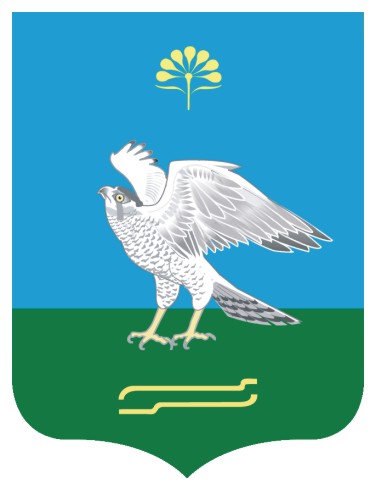 Миeкe районы муниципаль районыныn Кoсoгeн ауыл советы ауыл билeмehе 		СоветыСовет сельского поселения Качегановский сельсовет муниципального района Миякинский район Республики БашкортостанБашkортостан РеспубликаhыМиeкe районы муниципаль районыныn Кoсoгeн ауыл советы ауыл билeмehе 		СоветыСовет сельского поселения Качегановский сельсовет муниципального района Миякинский район Республики Башкортостан